  Ek-1MERAM ELEKTRİK DAĞITIM A.Ş. GENEL MÜDÜRLÜĞÜNE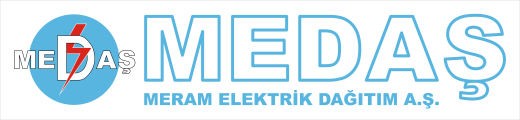 Aşağıda işaretlediğim / belirttiğim konunun incelenmesini talep ediyorum.…. / …. /20 .Ad Soyad-Ünvan / İmzaMüşteri BilgileriT.C. Kimlik No / Vergi Kimlik No / Yabancı Kimlik No :…………………………………………………………………………………………….…………………………………Ad Soyad - Ünvan : ……………………………………………………………………Tesisat    Adresi:   ………………………………………………………………………………………………………………………………………………………………...………………………………………………………………………………….…………………………………Abone    No    :………………………………………………...………………………………….Telefon    No    :…………………………………………………..………………………………Cep Telefon No :……………………………………………..…………………………….E-Posta    :…………………………………………………………………………………….….İletişim adresiniz tesisat adresinizden farklı ise aşağıdaki iletişim adresi kısmını doldurunuz.İletişim Adresi: …………………………………………………………………………………………………………….…………………………………………………………………………..Bildirim ve TaleplerAçıklama:  ………………………………………………………………………………………………………………………………………………………………………………………………….………………………………………………………………………………………………………………………………………………….…………………………………….………………………..…………………………………………………………………………………………………………………………………………………………………...………….…………………………………………………………………………………………………………………………………………………………………………………….…………………………………….………………………..………………………………………………………………………………………………………………………………………………….…………………………………….………………………..Not: Taleplerinizin yerine getirilmesi için, lütfen açıklama bölümünü detaylı olarak doldurunuz.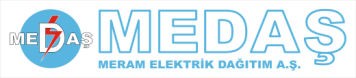 